                                           ВЕСТИ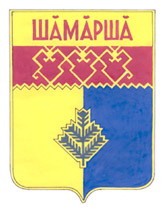 Чепкас-Никольскогосельского поселенияГазета органов местного самоуправления  Чепкас -  Никольского сельского поселенияИздается с 2 апреля .ИЗВЕЩЕНИЕ О ПРОВЕДЕНИИ СОБРАНИЯ О СОГЛАСОВАНИИ МЕСТОПОЛОЖЕНИЯ ГРАНИЦЫ ЗЕМЕЛЬНОГО УЧАСТКАКадастровым инженером Сетриванова Александра Егоровна, номер аттестата 21-12-51,  извещает всех участников долевой собственности на земельный участок с кадастровым номером 21:22:050101:133 о проведении согласования с проектом межевания земельного участка, выделяемого в счет земельной доли. Предметом согласования является размер и местоположение границ выделяемого земельного участка. Заказчиком кадастровых работ является: Новая Мария Михайловна: Чувашская Республика, Шемуршинский район, с. Чепкас-Никольское, ул. М.Горького,  д.10   Проектом межевания земельного участка подготовлен кадастровым инженером Сетривановой А.Е. номер аттестата 21-12-51, почтовый адрес: Чувашская Республика, Шемуршинский район, д. Нижнее Буяново, ул. Ворошилова, д. 27, bti-shemur@mail/ru. тел. 8-909-300-74-35Кадастровый номер исходного земельного участка 21:22:050101:133, расположенный по адресу: Чувашская Республика, Шемуршинский район, с/пос. Чепкас-никольское (КФХ «Емет»)С проектом межевого плана земельного участка можно ознакомиться по адресу: Чувашская Республика, Шемуршинский район, с. Шемурша, ул. Урукова, д.3.   Обоснованные возражения после ознакомления с проектом межевания относительно размера и местоположения границ земельного участка принимаются в письменной форме в течении 30 дней со дня опубликования данного извещения по адресу: Чувашская Республика, Шемуршинский район, с. Шемурша, ул. Урукова, д.3. и ФГБУ « Федеральная кадастровая палата Росреестра» по Чувашской Республике-Чувашия, отдел кадастрового учета, г. Чебоксары, Московский проспект, д. 37Кадастровым инженером Сетриванова Александра Егоровна, номер аттестата 21-12-51,  извещает всех участников долевой собственности на земельный участок с кадастровым номером 21:22:050101:133 о проведении согласования с проектом межевания земельного участка, выделяемого в счет земельной доли. Предметом согласования является размер и местоположение границ выделяемого земельного участка. РАСПИСКАИзвещение: –о вызове представителя к –___________г. для участия в установлении и согласовании в натуре границ земельного участка с кадастровым № –Получил: «_____» _________________ 20__ г.__________________     _____________________     (–)     (должность)                                                                    (подпись)                                         (фамилия и инициалы)Извещение вручил: «_____» _________________ 20__ г.Кадастровый инженер ______________________ (Сетриванова Александра Егоровна)     (должность)                                                                    (подпись)                                         (фамилия и инициалы)                                    М.П.Учредитель: администрация Чепкас-Никольского сельского поселения Шемуршинского района  Чувашской РеспубликиАдрес:429173, Чувашская Республика,с.Чепкас-Никольское,ул.Чапаева, д.24. Электронная версия на сайте администрации Чепкас-Никольского сельского поселения: htt://qov.cap.ru/main.asp govid=504Главный редактор   М.Н.Мартынова Распространяется на территории Чепкас -Никольского сельского поселения.БЕСПЛАТНО.Тираж 20  экз.